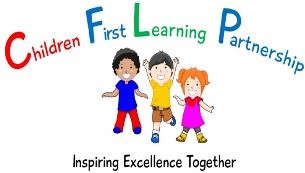 Religious Education Long term Plan at Kingsfield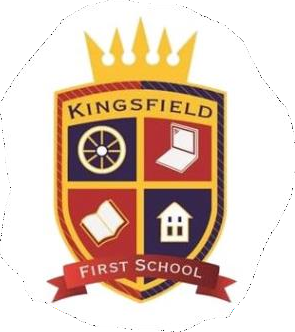 Autumn 1Autumn 2Spring 1Spring 2Summer 1Summer 2Reception Christianity1.4b  Special Places and Festivals/Belonging   Identify and ask questions about customs associated with focus religious communities.  1.1b  The birth of Jesus   Explore stories about the lives and teachings of key religious figures and inspirational figures.  1.3b  Relationships, promises and church wedding celebrations   Identify symbolic actions, gestures and rituals and talk about how they are used as part of worship and ceremonies  1.1c  Easter celebrations   Find out about ways in which sacred texts are regarded, read and handled by believers.  1.5a  Caring for creation   Ask and respond imaginatively to questions about things that are interesting or puzzling in the world.  1.4a  Helping others   Hear and respond to stories about belonging to a family or group including religious communities.  Year 1Syllabus 1.6b CARINGSyllabus 1.4c BELONGINGSyllabus 1.2b CELEBRATIONSSyllabus 1.5b FAMILIESSyllabus 1.1a ANSWERSSyllabus 1.2a WORSHIPIdentify places that religious people might meet and what might happen when they get together.	ChristianitySyllabus 1.2a WORSHIPIdentify places that religious people might meet and what might happen when they get together.	Caring – who cares for us and who do we care for?How do Christians celebrate special moments in life. Belonging to agroup.Explore the preparations for and find out about thecelebrations of festivals.Explore why the church feels like a family, make links to thechurch at Easter. What can believers learn from stories.		Moses and the Burning Bush Jesus in the templeSyllabus 1.2a WORSHIPIdentify places that religious people might meet and what might happen when they get together.	Baptism and thenListen to and askSyllabus 1.2a WORSHIPIdentify places that religious people might meet and what might happen when they get together.	Link to ChristmasChristian weddingquestions aboutSyllabus 1.2a WORSHIPIdentify places that religious people might meet and what might happen when they get together.	– gifts and givingstories ofSyllabus 1.2a WORSHIPIdentify places that religious people might meet and what might happen when they get together.	individuals and their relationship with God.Syllabus 1.2a WORSHIPIdentify places that religious people might meet and what might happen when they get together.	Syllabus 1.2a WORSHIPIdentify places that religious people might meet and what might happen when they get together.	Syllabus 1.2a WORSHIPIdentify places that religious people might meet and what might happen when they get together.	Syllabus 1.2a WORSHIPIdentify places that religious people might meet and what might happen when they get together.	  Year 2IslamSyllabus 1.6c CARING FOR THE NATURAL WORLDExplore stories from religious and cultural traditions from Islam  and find out about attitudes to the natural world  Syllabus 1.3c  VALUING NEW LIFE   Engage with religious beliefs and ideas expressed through story, symbol and other visual forms of expression  Syllabus 1.3b WORSHIP AND CEREMONIESIdentify symbolic actions, gestures and rituals and talk about how they are used as part of worship and ceremonies  Syllabus 1.2c BELONGING TO A GROUPIdentify the importance for some people of belonging to a religion or a community group and recognise the difference this makes to their lives  Syllabus 1.5c STORYTELLING THROUGH SACRED WRITINGSExplore a range of stories and extracts from sacred writings and talk about meaning they have for believers  Syllabus 1.6a SHOWING KINDNESS AND GOODNESSListen and respond to stories highlighting the morals and values of all  Year 3ChristianitySyllabus 2.6a EXPLORING LIVING BY RULESExplore rules for living for all, but especially those found in sacred writings and teachings and ask questions about their impact on the lives of believers  The Ten CommandmentsSyllabus 2.2a RELIGION IN THE HOMECompare and contrast the practice of religion in the home in different religious communities Link into Christmas and the traditions that people have.Syllabus 2.3c SYMBOLS OF WORSHIPCompare and contrast the use of symbols, actions and gestures used in worship by different communities Syllabus 2.2c SHARING FOOD IN RELIGIOUS FESTIVALSInvestigate some features of key religious festivals and celebrations and identify similarities and differences  Syllabus 2.1d THE BEGINNING OF THE WORLDExplore the meaning of a wide range of stories about the beginnings of the world and reflect upon their importance for believers  - Adam and Eve and the Garden of EdenSyllabus 2.1c RELIGIOUS LEADERSExplore the life of key religious figures and make links with teachings and practices of special significance to followers   What makes Jesus a good leader for Christians? What can a Christian learn from Jesus’ life?Year 4Hindu dharmaSyllabus 2.6d ENVIRONMENT- HARVESTExplore religious/cultural stories and teachings about the environment and identify and reflect their impact on behaviour  Syllabus 2.4d LANDMARKS INLIFEInvestigate the importance of ceremonies in which special moments in the life cycle are marked. Upanayana  ceremony.Syllabus 2.6c COMMITMENT: LENT   Engage with a variety of people about their beliefs and values and ask questions about the way commitment affects their lives  Syllabus 2.4c STUDY OF A CHOSEN RELIGIONResearch some key events in the development of Islam and explain the impact on believers today  Syllabus 2.3d THINKING ABOUT GODIdentify some of the ways in which religions name and describe attributes of God and make links with belief and practice  Syllabus 2.2b FEATURES AND PATTERNS OF WORSHIPIdentify the main features and patterns of an act of worship and talk about the importance of worship for believers  